2023年部门预算目   录第一部分  部门概况 一、主要职能二、机构设置三、部门预算部门构成第二部分  部门预算表一、收支总表二、收入总表三、支出总表四、财政拨款收支总表五、一般公共预算支出表六、一般公共预算基本支出表七、一般公共预算“三公”经费支出表八、政府性基金预算支出表第三部分  部门预算情况说明第四部分  名词解释第一部分　部门概况一、主要职能（一）贯彻落实党和国家的法律、政策，贯彻执行上级党委和政府的决议、命令和上级国家行政机关的决议。（二）加强基层组织建设，做好党员的管理、教育培训工作，做好宣传、纪检、统战、人大、武装、工青妇工作。（三）制定并实施镇域范围内经济、社会发展规划。包括农业、工业、服务业、城镇和公共服务发展规划;强化服务职能，为镇域内市场主体服务，加大招商引资力度，营造良好的发展环境;村镇基础设施建设、城镇管理、农业产业化示范引导，政策和信息服务;促进农业新技术的推广，负责农产品的市场衔接，充分发挥市场机制作用，培育农产品营销主体，搞活农产品流通;对镇集体资产实施有效监管。（四）保障公民享有宪法规定的经济、政治和文化权利;依法指导和帮助非政府组织的健康发展，推进乡村、社区基层组织自治;为落实公民在选举、决策、管理和监督等方面的民主权利创造条件。（五）维护社会安全秩序，依法妥善处理突发性、群体性事件;解决好各种利益矛盾和纠纷;在安全生产管理方面实行严格的监督管理，做好防灾减灾工作。（六）加强对农村、社区劳动力的职业技能培训，切实维护务工人员的合法权益，扩大社会保障的覆盖面，认真做好与镇域经济发展水平相适应的社会保障工作;提高教育服务水平，提高义务教育的质量和普及率;全面落实农村合作医疗保险制度，使人人享有基本医疗保健;加强对文化建设的支持;通过政府投资和组织民间资本参与建设的方式，加大基础设施的建设和供给。加强新农村建设宣传工作，加快新农村建设进程，努力改变农村面貌;强化农村和社区最低生活保障和社区服务工作。（七）协助县委做好“双拥”共建工作;指导社区居委会工作。（八）承办县委、县政府交办的其它事项。二、机构设置（一）人员编制和领导职数城关镇核定行政编制人数21名，科级领导职数11名，其中:党委书记1名，党委副书记、镇长1名，人大主席1名，纪委书记1名，副镇长7名，其中1名副镇长兼武装部长。年末实有人数21人.（二）核定事业编制人数34人，年末实有人数30人。三、部门预算部门构成纳入湟源县城关镇人民政府2023年部门预算编制范围的二级预算单位包括：第二部分  部门预算表（注：此表为空表）第三部分  部门预算情况说明一、关于湟源县城关镇人民政府2023年部门收支预算情况的总体说明按照综合预算的原则，湟源县城关镇人民政府所有收入和支出均纳入部门预算管理。收入包括：一般公共预算拨款收入2437.83万元；支出包括：一般公共服务支出1753.77万元，社会保障和就业支出219.77万元，卫生健康支出103.41万元，农林水支出275.44万元，住房保障支出85.45万元。湟源县城关镇人民政府2023年收支总预算2437.83万元。二、关于湟源县城关镇人民政府2023年部门收入预算情况说明湟源县城关镇人民政府2023年收入预算2437.83万元，其中：一般公共预算拨款收入2437.83万元，占100.00%。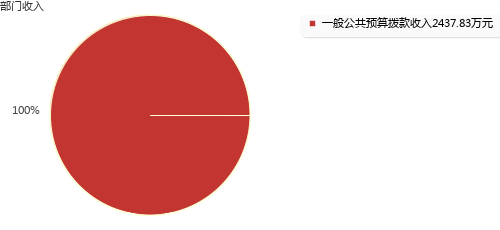 三、关于湟源县城关镇人民政府2023年部门支出预算情况说明湟源县城关镇人民政府2023年支出预算2437.83万元，其中：基本支出1236.80万元，占50.73%；项目支出1201.03万元，占49.27%。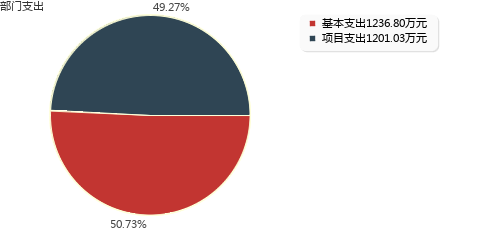 四、关于湟源县城关镇人民政府2023年财政拨款收支预算情况的总体说明湟源县城关镇人民政府2023年财政拨款收支总预算2437.83万元，比上年减少108.29万元，主要是本年无拨入疫情防控专项资金、减少拨入拆迁专项资金。收入包括：一般公共预算拨款收入2437.83万元，上年结转0.00万元；政府性基金预算拨款收入0.00万元，上年结转0.00万元。支出包括： 一般公共服务支出1753.77万元， 社会保障和就业支出219.77万元， 卫生健康支出103.41万元， 农林水支出275.44万元， 住房保障支出85.45万元。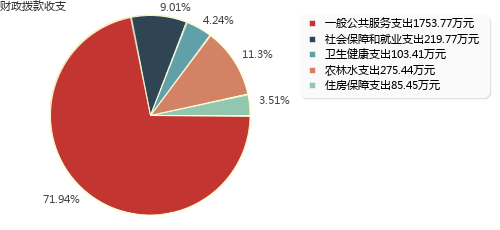 五、关于湟源县城关镇人民政府2023年一般公共预算当年拨款情况说明（一）一般公共预算当年拨款规模变化情况。湟源县城关镇人民政府2023年一般公共预算当年拨款2437.83万元,比上年增加311.71万元，主要是本年增加服务群众专项资金、城管工作业务经费、车辆购置经费、北大路服务中心村运转经费、二中路综合服务中心村运转经费。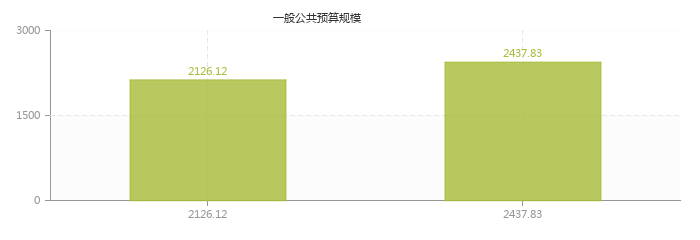 （二）一般公共预算当年拨款结构情况。一般公共服务支出1753.77万元，占71.94%；社会保障和就业支出219.77万元，占9.01%；卫生健康支出103.41万元，占4.24%；农林水支出275.44万元，占11.30%；住房保障支出85.45万元，占3.51%。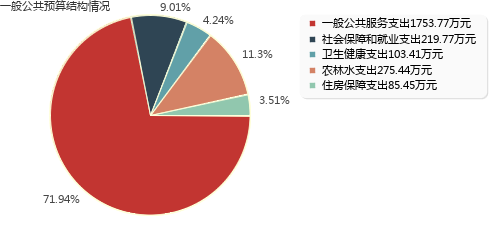 （三）一般公共预算当年拨款具体使用情况。1、一般公共服务支出（类）人大事务（款）代表工作（项）2023年预算数为2.51万元，比上年增加0.00万元，增长0.00%。与上年持平。2、一般公共服务支出（类）政府办公厅（室）及相关机构事务（款）行政运行（项）2023年预算数为1735.46万元，比上年增加249.00万元，增长16.75%。主要是本年度基本支出比上年增加42.83万元，项目支出比上年度增加170.97万元。3、一般公共服务支出（类）党委办公厅（室）及相关机构事务（款）行政运行（项）2023年预算数为10.80万元，比上年增加9.12万元，增长542.86%。主要是村级党建工作经费增加。4、一般公共服务支出（类）其他一般公共服务支出（款）其他一般公共服务支出（项）2023年预算数为5.00万元，比上年增加1.00万元，增长25.00%。主要是新招录工作人员。5、社会保障和就业支出（类）行政事业单位养老支出（款）机关事业单位基本养老保险缴费支出（项）2023年预算数为88.60万元，比上年增加18.78万元，增长26.90%。主要是本年度养老基数上调、人员调动。6、社会保障和就业支出（类）行政事业单位养老支出（款）机关事业单位职业年金缴费支出（项）2023年预算数为44.30万元，比上年增加9.39万元，增长26.90%。主要是本年度养老基数上调、事业编制人员增加。7、社会保障和就业支出（类）行政事业单位养老支出（款）其他行政事业单位养老支出（项）2023年预算数为84.19万元，比上年增加7.54万元，增长9.84%。主要是本年新增退休人员。8、社会保障和就业支出（类）其他社会保障和就业支出（款）其他社会保障和就业支出（项）2023年预算数为2.67万元，比上年减少0.19万元，下降6.64%。主要是本年人员调动，人员减少。9、卫生健康支出（类）行政事业单位医疗（款）行政单位医疗（项）2023年预算数为39.63万元，比上年增加2.66万元，增长7.20%。主要是人员退休人员增加。10、卫生健康支出（类）行政事业单位医疗（款）事业单位医疗（项）2023年预算数为20.78万元，比上年减少1.81万元，下降8.01%，主要是人员调动。11、卫生健康支出（类）行政事业单位医疗（款）公务员医疗补助（项）2023年预算数为43.00万元，比上年减少1.64万元，下降3.67%。主要是人员调动。12、农林水支出（类）农村综合改革（款）对村民委员会和村党支部的补助（项）2023年预算数为275.44万元，比上年减少0.56万元，下降0.20%。主要是人员调动。13、住房保障支出（类）住房改革支出（款）住房公积金（项）2023年预算数为85.45万元，比上年增加18.42万元，增长27.48%。主要是本年度新增事业单位人员3人。六、关于湟源县城关镇人民政府2023年一般公共预算基本支出情况说明湟源县城关镇人民政府2023年一般公共预算基本支出1236.80万元，其中：人员经费1173.31万元，主要包括：基本工资210.21万元、津贴补贴269.18万元、奖金108.44万元、绩效工资176.86万元、机关事业单位基本养老保险缴费88.60万元、职业年金缴费44.30万元、职工基本医疗保险缴费34.97万元、公务员医疗补助缴费43.00万元、其他社会保障缴费2.67万元、住房公积金85.45万元、退休费79.98万元、生活补助4.22万元、医疗费补助25.43万元；公用经费63.50万元，主要包括：办公费7.84万元、水费1.12万元、电费1.12万元、邮电费4.48万元、取暖费5.60万元、差旅费5.04万元、公务接待费1.68万元、工会经费10.75万元、公务用车运行维护费1.00万元、其他交通费用17.18万元、其他商品和服务支出7.68万元。七、关于湟源县城关镇人民政府2023年一般公共预算“三公”经费预算情况说明湟源县城关镇人民政府2023年一般公共预算“三公”经费预算数为12.68万元，比上年增加10.09万元，其中：因公出国（境）费0.00万元，增加0.00万元；公务用车购置及运行费11.00万元，增加10.00万元；公务接待费1.68万元，增加0.09万元。2023年“三公”经费预算比上年增加主要是本年度新增车辆购置经费10万元。八、关于湟源县城关镇人民政府2023年政府性基金预算支出情况的说明湟源县城关镇人民政府2023年没有使用政府性基金预算拨款安排的支出。九、其他重要事项的情况说明（一）机关运行经费安排情况。2023年湟源县城关镇人民政府机关运行经费财政拨款预算63.50万元，比上年预算增加2.25万元，增长3.67%。主要是人员增加。（二）政府采购安排情况。2023年湟源县城关镇人民政府各单位政府采购预算总额10万元，其中：政府采购货物预算10万元、政府采购工程预算0万元、政府采购服务预算0万元。（三）国有资产占有使用情况。截至2023年2月底，湟源县城关镇人民政府所属各预算单位共有车辆1辆，其中，省级领导干部用车0辆、厅级领导干部用车0辆、一般公务用车0辆、一般执法执勤用车0辆、特种专业技术用车0辆、其他用车1辆。单价50万元以上通用设备0台（套），单价100万元以上专用设备0台（套）。（四）绩效目标设置情况。2023年湟源县城关镇人民政府预算均实行绩效目标管理，涉及项目17个，预算金额1201.03万元。第四部分  名词解释一、收入类财政拨款收入：指本级财政当年拨付的资金，包括一般公共预算拨款收入和政府性基金预算拨款收入。其中：一般公共预算拨款收入包括财政部门经费拨款、专项收入、行政事业性收费收入、罚没收入、国有资源（资产）有偿使用收入和其他收入。二、支出类（一）基本支出：指为保障机构正常运转、完成日常工作任务而发生的人员支出和公用支出。（二）项目支出：指在基本支出之外为完成特定行政任务和事业发展目标所发生的支出。（三）一般公共预算“三公”经费支出：指一般公共预算安排的因公出国（境）费、公务用车购置及运行费和公务接待费支出。其中，因公出国（境）费是指部门工作人员因公务出国（境）的往返机票费、住宿费、伙食费、培训费等支出；公务用车购置及运行费是指部门购置公务用车支出及公务用车使用过程中发生的租用费、燃料费、过路过桥费、保险费等支出；公务接待费支出是指部门按规定开支的各类公务接待（含外宾接待）支出。（四）机关运行经费：为保障行政部门（含参照公务员法管理的事业部门）运行用于购买货物和服务的各项资金，包括办公及印刷费、邮电费、差旅费、会议费、福利费、日常维修费、专用材料及一般设备购置费、办公用房水电费、办公用房取暖费、办公用房物业管理费、公务用车运行维护费以及其他费用。三、支出科目类（一）社会保障和就业支出（类）行政事业单位养老支出（款）机关事业单位基本养老保险缴费支出（项）：反映机关事业单位实施养老保险制度由单位缴纳的基本养老保险费支出。（二）社会保障和就业支出（类）行政事业单位养老支出（款）机关事业单位职业年金缴费支出（项）：反映机关事业单位实施养老保险制度由单位实际缴纳的职业年金支出。（三）卫生健康支出（类）行政事业单位医疗（款）行政单位医疗（项）：反映财政部门安排的行政单位（包括实行公务员管理的事业单位，下同）基本医疗保险缴费经费、未参加医疗保险的行政单位的公费医疗经费，按国家规定享受离休人员、红军老战士待遇人员的医疗经费。（四）卫生健康支出（类）行政事业单位医疗（款）事业单位医疗（项）：反映财政部门安排的事业单位基本医疗保险缴费经费，未参加医疗保险的事业单位的公费医疗经费，按国家规定享受离休人员待遇的医疗经费。（五）卫生健康支出（类）行政事业单位医疗（款）公务员医疗补助（项）：反映财政部门安排的公务员医疗补助经费。（六）社会保障和就业支出（类）行政事业单位养老支出（款）其他行政事业单位养老支出（项）：反映除上述项目以外其他用于行政事业单位养老方面的支出。（七）住房保障支出（类）住房改革支出（款）住房公积金（项）：反映行政事业单位按人力资源和社会保障部、财政部规定的基本工资和津贴补贴以及规定比例为职工缴纳的住房公积金。（八）一般公共服务支出（类）人大事务（款）代表工作（项）：反映人大代表开展各类视察等方面的支出。（九）一般公共服务支出（类）政府办公厅（室）及相关机构事务（款）行政运行（项）：反映行政单位（包括实行公务员管理的事业单位）的基本支出。（十）一般公共服务支出（类）党委办公厅（室）及相关机构事务（款）行政运行（项）：反映行政单位（包括实行公务员管理的事业单位）的基本支出。（十一）一般公共服务支出（类）其他一般公共服务支出（款）其他一般公共服务支出（项）：反映除上述项目以外的其他一般公共服务支出。（十二）社会保障和就业支出（类）其他社会保障和就业支出（款）其他社会保障和就业支出（项）：反映除上述项目以外其他用于社会保障和就业方面的支出。（十三）农林水支出（类）农村综合改革（款）对村民委员会和村党支部的补助（项）：反映各级财政对村民委员会和村党支部的补助支出，以及支持建立县级基本财力保障机制安排的村级组织运转奖补资金。四、部门专业类名词无湟源县城关镇人民政府序号单位名称1无部门公开表1部门公开表1部门公开表1部门公开表1收支总表收支总表收支总表收支总表单位：万元单位：万元单位：万元单位：万元收     入收     入支     出支     出项     目预算数项目（按功能分类）预算数一、一般公共预算拨款收入2437.83一、一般公共服务支出1753.77二、政府性基金预算拨款收入二、外交支出三、国有资本经营预算拨款收入三、国防支出四、财政专户管理资金收入四、公共安全支出五、事业收入五、教育支出六、上级补助收入六、科学技术支出七、附属单位上缴收入七、文化旅游体育与传媒支出八、事业单位经营收入八、社会保障和就业支出219.77九、其他收入九、社会保险基金支出十、卫生健康支出103.41十一、节能环保支出十二、城乡社区支出十三、农林水支出275.44十四、交通运输支出十五、资源勘探工业信息等支出十六、商业服务业等支出十七、金融支出十八、援助其他地区支出十九、自然资源海洋气象等支出二十、住房保障支出85.45二十一、粮油物资储备支出二十二、国有资本经营预算支出二十三、灾害防治及应急管理支出二十四、预备费二十五、其他支出二十六、转移性支出二十七、债务还本支出二十八、债务付息支出二十九、债务发行费用支出三十、抗疫特别国债安排的支出三十一、往来性支出本年收入合计2437.83本年支出合计2437.83上年结转结转下年收入总计2437.83支出总计2437.83部门公开表2部门公开表2部门公开表2部门公开表2部门公开表2部门公开表2部门公开表2部门公开表2部门公开表2部门公开表2部门公开表2部门公开表2收入总表收入总表收入总表收入总表收入总表收入总表收入总表收入总表收入总表收入总表收入总表收入总表单位：万元单位：万元单位：万元单位：万元单位：万元单位：万元单位：万元单位：万元单位：万元单位：万元单位：万元单位：万元预算部门合计上年结转一般公共预算拨款收入政府性基金预算拨款收入国有资本经营预算拨款收入财政专户管理资金收入事业收入上级补助收入附属部门上缴收入事业部门经营收入其他收入2437.832437.83湟源县城关镇人民政府2437.832437.83湟源县城关镇人民政府（本级）2437.832437.83部门公开表3部门公开表3部门公开表3部门公开表3部门公开表3部门公开表3部门公开表3部门公开表3支出总表支出总表支出总表支出总表支出总表支出总表支出总表支出总表单位：万元单位：万元单位：万元单位：万元单位：万元单位：万元单位：万元单位：万元科目编码科目名称合计基本支出项目支出事业部门经营支出上缴上级支出对附属部门补助支出合计合计2437.831236.801201.03201一般公共服务支出1753.77828.18925.5920101人大事务2.512.512010108代表工作2.512.5120103政府办公厅（室）及相关机构事务1735.46828.18907.282010301行政运行1735.46828.18907.2820131党委办公厅（室）及相关机构事务10.8010.802013101行政运行10.8010.8020199其他一般公共服务支出5.005.002019999其他一般公共服务支出5.005.00208社会保障和就业支出219.77219.7720805行政事业单位养老支出217.10217.102080505机关事业单位基本养老保险缴费支出88.6088.602080506机关事业单位职业年金缴费支出44.3044.302080599其他行政事业单位养老支出84.1984.1920899其他社会保障和就业支出2.672.672089999其他社会保障和就业支出2.672.67210卫生健康支出103.41103.4121011行政事业单位医疗103.41103.412101101行政单位医疗39.6339.632101102事业单位医疗20.7820.782101103公务员医疗补助43.0043.00213农林水支出275.44275.4421307农村综合改革275.44275.442130705对村民委员会和村党支部的补助275.44275.44221住房保障支出85.4585.4522102住房改革支出85.4585.452210201住房公积金85.4585.45部门公开表4部门公开表4部门公开表4部门公开表4部门公开表4部门公开表4财政拨款收支总表财政拨款收支总表财政拨款收支总表财政拨款收支总表财政拨款收支总表财政拨款收支总表单位：万元单位：万元单位：万元单位：万元单位：万元单位：万元收      入收      入支       出支       出支       出支       出项    目预算数项  目合计一般公共预算政府性基金预算一、本年收入2437.83一、本年支出2437.832437.83（一）一般公共预算拨款收入2437.83（一）一般公共服务支出1753.771753.77（二）政府性基金预算拨款收入（二）外交支出（三）国防支出（四）公共安全支出（五）教育支出（六）科学技术支出（七）文化旅游体育与传媒支出（八）社会保障和就业支出219.77219.77（九）社会保险基金支出（十）卫生健康支出103.41103.41（十一）节能环保支出（十二）城乡社区支出（十三）农林水支出275.44275.44（十四）交通运输支出（十五）资源勘探工业信息等支出（十六）商业服务业等支出（十七）金融支出（十八）援助其他地区支出（十九）自然资源海洋气象等支出（二十）住房保障支出85.4585.45（二十一）粮油物资储备支出（二十二）国有资本经营预算支出（二十三）灾害防治及应急管理支出（二十四）预备费（二十五）其他支出（二十六）转移性支出（二十七）债务还本支出（二十八）债务付息支出（二十九）债务发行费用支出（三十）抗疫特别国债安排的支出（三十一）往来性支出二、上年结转二、结转下年（一）一般公共预算拨款（二）政府性基金预算拨款收入总计2437.83支出总计2437.832437.83部门公开表5部门公开表5部门公开表5部门公开表5部门公开表5部门公开表5部门公开表5一般公共预算支出表一般公共预算支出表一般公共预算支出表一般公共预算支出表一般公共预算支出表一般公共预算支出表一般公共预算支出表单位：万元单位：万元单位：万元单位：万元单位：万元单位：万元单位：万元支出功能分类科目支出功能分类科目支出功能分类科目支出功能分类科目2023年预算数2023年预算数2023年预算数科目编码科目编码科目编码科目名称合计基本支出项目支出类款项科目名称合计基本支出项目支出合计合计合计合计2437.831236.801201.03201一般公共服务支出　1753.77828.18925.5901人大事务　2.512.5108代表工作　2.512.5103政府办公厅（室）及相关机构事务　1735.46828.18907.2801行政运行　1735.46828.18907.2831党委办公厅（室）及相关机构事务　10.8010.8001行政运行　10.8010.8099其他一般公共服务支出　5.005.0099其他一般公共服务支出　5.005.00208社会保障和就业支出　219.77219.7705行政事业单位养老支出　217.10217.1005机关事业单位基本养老保险缴费支出　88.6088.6006机关事业单位职业年金缴费支出　44.3044.3099其他行政事业单位养老支出　84.1984.1999其他社会保障和就业支出　2.672.6799其他社会保障和就业支出　2.672.67210卫生健康支出　103.41103.4111行政事业单位医疗　103.41103.4101行政单位医疗　39.6339.6302事业单位医疗　20.7820.7803公务员医疗补助　43.0043.00213农林水支出　275.44275.4407农村综合改革　275.44275.4405对村民委员会和村党支部的补助　275.44275.44221住房保障支出　85.4585.4502住房改革支出　85.4585.4501住房公积金　85.4585.45部门公开表6部门公开表6部门公开表6部门公开表6部门公开表6部门公开表6一般公共预算基本支出表一般公共预算基本支出表一般公共预算基本支出表一般公共预算基本支出表一般公共预算基本支出表一般公共预算基本支出表单位：万元单位：万元单位：万元单位：万元单位：万元单位：万元支出经济分类科目支出经济分类科目支出经济分类科目2023年基本支出2023年基本支出2023年基本支出科目编码科目编码科目名称合计人员经费公用经费类款科目名称合计人员经费公用经费合计合计合计1236.801173.3163.50301　工资福利支出1063.681063.6801基本工资210.21210.2102津贴补贴269.18269.1803奖金108.44108.4407绩效工资176.86176.8608机关事业单位基本养老保险缴费88.6088.6009职业年金缴费44.3044.3010职工基本医疗保险缴费34.9734.9711公务员医疗补助缴费43.0043.0012其他社会保障缴费2.672.6713住房公积金85.4585.45302　商品和服务支出63.5063.5001办公费7.847.8405水费1.121.1206电费1.121.1207邮电费4.484.4808取暖费5.605.6011差旅费5.045.0417公务接待费1.681.6828工会经费10.7510.7531公务用车运行维护费1.001.0039其他交通费用17.1817.1899其他商品和服务支出7.687.68303　对个人和家庭的补助109.62109.6202退休费79.9879.9805生活补助4.224.2207医疗费补助25.4325.43309　资本性支出（基本建设）13公务用车购置399　其他支出99其他支出部门公开表7部门公开表7部门公开表7部门公开表7部门公开表7部门公开表7部门公开表7部门公开表7部门公开表7部门公开表7部门公开表7部门公开表7一般公共预算“三公”经费支出表一般公共预算“三公”经费支出表一般公共预算“三公”经费支出表一般公共预算“三公”经费支出表一般公共预算“三公”经费支出表一般公共预算“三公”经费支出表一般公共预算“三公”经费支出表一般公共预算“三公”经费支出表一般公共预算“三公”经费支出表一般公共预算“三公”经费支出表一般公共预算“三公”经费支出表一般公共预算“三公”经费支出表单位：万元单位：万元单位：万元单位：万元单位：万元单位：万元单位：万元单位：万元单位：万元单位：万元单位：万元单位：万元上年预算数上年预算数上年预算数上年预算数上年预算数上年预算数2023年预算数2023年预算数2023年预算数2023年预算数2023年预算数2023年预算数合计因公出国(境)费用公务用车购置及运行费公务用车购置及运行费公务用车购置及运行费公务接待费合计因公出国(境)费用公务用车购置及运行费公务用车购置及运行费公务用车购置及运行费公务接待费合计因公出国(境)费用合计公务用车购置费公务用车运行费公务接待费合计因公出国(境)费用合计公务用车购置费公务用车运行费公务接待费2.591.001.001.5912.6811.0010.001.001.68部门公开表8部门公开表8部门公开表8部门公开表8部门公开表8部门公开表8部门公开表8政府性基金预算支出表政府性基金预算支出表政府性基金预算支出表政府性基金预算支出表政府性基金预算支出表政府性基金预算支出表政府性基金预算支出表单位：万元单位：万元单位：万元单位：万元单位：万元单位：万元单位：万元支出功能分类科目支出功能分类科目支出功能分类科目支出功能分类科目2023年预算数2023年预算数2023年预算数科目编码科目编码科目编码科目名称合计基本支出项目支出类款项科目名称合计基本支出项目支出合 计合 计合 计合 计 部门预算项目支出绩效目标公开表 部门预算项目支出绩效目标公开表 部门预算项目支出绩效目标公开表 部门预算项目支出绩效目标公开表 部门预算项目支出绩效目标公开表 部门预算项目支出绩效目标公开表 部门预算项目支出绩效目标公开表 部门预算项目支出绩效目标公开表 部门预算项目支出绩效目标公开表预算年度：2023预算年度：2023预算年度：2023金额单位：万元金额单位：万元项目名称批复数绩效目标绩效指标绩效指标绩效指标绩效指标性质绩效指标值绩效度量单位项目名称批复数绩效目标一级指标二级指标三级指标绩效指标性质绩效指标值绩效度量单位人大代表工作经费2.51　人大日常工作顺利进行产出指标数量指标完成检查报告数量≥12个人大代表工作经费2.51　人大日常工作顺利进行产出指标数量指标检查频次≥15次人大代表工作经费2.51　人大日常工作顺利进行产出指标质量指标抽检覆盖率≥100%人大代表工作经费2.51　人大日常工作顺利进行产出指标时效指标年度检查任务按时完成率≥100%人大代表工作经费2.51　人大日常工作顺利进行效益指标社会效益指标检查结果公开率≥100%人大代表工作经费2.51　人大日常工作顺利进行效益指标可持续影响指标问题整改落实率≥100%人大代表工作经费2.51　人大日常工作顺利进行满意度指标服务对象满意度指标检查人员被投诉次数≤10次武装工作经费3.00加强基层武装建设，做好民兵训练，维护社会安全秩序，依法妥善处理突发性、群体性事件。产出指标数量指标民兵训练≥90人次武装工作经费3.00加强基层武装建设，做好民兵训练，维护社会安全秩序，依法妥善处理突发性、群体性事件。效益指标社会效益指标维护社会安全秩序，≥3万人武装工作经费3.00加强基层武装建设，做好民兵训练，维护社会安全秩序，依法妥善处理突发性、群体性事件。满意度指标服务对象满意度指标达到预期的效果≥90%社区工作经费、监督委员会工作经费61.20　推进社区各项工作正常有序开展，有效发挥监督委员会智能作用。产出指标质量指标　推进社区各项工作正常有序开展，有效发挥监督委员会智能作用。≥90%社区工作经费、监督委员会工作经费61.20　推进社区各项工作正常有序开展，有效发挥监督委员会智能作用。效益指标社会效益指标有效发挥社区日常工作监督委员会智能作用。≥100%社区工作经费、监督委员会工作经费61.20　推进社区各项工作正常有序开展，有效发挥监督委员会智能作用。满意度指标服务对象满意度指标有效发挥监督委员会智能作用。≥100%村、社区基层群众服务专项经费117.00　老旧楼院的居民群众的居住条件得到改善，强化全民健身、美化居住环境，提高了群众的生活幸福感。产出指标数量指标老旧楼院的居民群众的居住条件得到改善≥10座（处）村、社区基层群众服务专项经费117.00　老旧楼院的居民群众的居住条件得到改善，强化全民健身、美化居住环境，提高了群众的生活幸福感。效益指标经济效益指标强化全民健身、美化居住环境，≥30所村、社区基层群众服务专项经费117.00　老旧楼院的居民群众的居住条件得到改善，强化全民健身、美化居住环境，提高了群众的生活幸福感。满意度指标服务对象满意度指标提高了群众的生活幸福感。≥90%社区日常工作活动590.00　为社区群众提供各项服务，解答群众问题；指导社区工作；完成镇党委、政府及县级各单位交办的各项工作任务。产出指标质量指标完成镇党委、政府及县级各单位交办的各项工作任务≥300场次社区日常工作活动590.00　为社区群众提供各项服务，解答群众问题；指导社区工作；完成镇党委、政府及县级各单位交办的各项工作任务。效益指标经济效益指标完成镇党委、政府及县级各单位交办的各项工作任务。≥200场次社区日常工作活动590.00　为社区群众提供各项服务，解答群众问题；指导社区工作；完成镇党委、政府及县级各单位交办的各项工作任务。满意度指标服务对象满意度指标为社区群众提供各项服务，解答群众问题≥100%统战部工作经费2.00开展铸牢中华民族共同体意识的宣传教育活动，推动各民族共居共学共事共乐，传播民族团结正能量，教育引导全镇各民族群众感恩奋进、拼搏赶超，坚定不移走高质量方针之路。产出指标数量指标开展铸牢中华民族共同体意识的宣传教育活动≥10处统战部工作经费2.00开展铸牢中华民族共同体意识的宣传教育活动，推动各民族共居共学共事共乐，传播民族团结正能量，教育引导全镇各民族群众感恩奋进、拼搏赶超，坚定不移走高质量方针之路。效益指标经济效益指标推动各民族共居共学共事共乐≥20所统战部工作经费2.00开展铸牢中华民族共同体意识的宣传教育活动，推动各民族共居共学共事共乐，传播民族团结正能量，教育引导全镇各民族群众感恩奋进、拼搏赶超，坚定不移走高质量方针之路。满意度指标服务对象满意度指标全镇各民族群众感恩奋进、拼搏赶超≥500人/户能力提升补助经费41.00维护单位的日常工作，购置办公设备，维护办公设备。产出指标数量指标维护单位的日常工作≥35000人/年能力提升补助经费41.00维护单位的日常工作，购置办公设备，维护办公设备。效益指标经济效益指标购置办公设备，≥15项能力提升补助经费41.00维护单位的日常工作，购置办公设备，维护办公设备。满意度指标服务对象满意度指标维护办公设备≥14次村干部报酬243.44负责全镇村级日常工作，加强村级劳动力的职业技能培训，扩大社会保障的覆盖面，提高服务水平，推进基层群众服务项目，做好村级党建工作产出指标数量指标负责全镇村级日常工作，≥35000人/年村干部报酬243.44负责全镇村级日常工作，加强村级劳动力的职业技能培训，扩大社会保障的覆盖面，提高服务水平，推进基层群众服务项目，做好村级党建工作效益指标经济效益指标加强村级劳动力的职业技能培训≥15次村干部报酬243.44负责全镇村级日常工作，加强村级劳动力的职业技能培训，扩大社会保障的覆盖面，提高服务水平，推进基层群众服务项目，做好村级党建工作满意度指标服务对象满意度指标扩大社会保障的覆盖面，提高服务水平，推进基层群众服务项目，做好村级党建工作≥14处村民小组及监委会运转活动经费9.28配合村干部开展村级各项工作，为群众提供各项服务，解答群众问题，完成镇党委、政府交办的各项工作任务；监督村级集体经济及财务。产出指标数量指标配合村干部开展村级各项工作，≥3000人/年村民小组及监委会运转活动经费9.28配合村干部开展村级各项工作，为群众提供各项服务，解答群众问题，完成镇党委、政府交办的各项工作任务；监督村级集体经济及财务。效益指标经济效益指标为群众提供各项服务，解答群众问题≥100次村民小组及监委会运转活动经费9.28配合村干部开展村级各项工作，为群众提供各项服务，解答群众问题，完成镇党委、政府交办的各项工作任务；监督村级集体经济及财务。满意度指标服务对象满意度指标完成镇党委、政府交办的各项工作任务；监督村级集体经济及财务。≥14处村级运转经费32.00负责全镇村级日常工作，加强村级劳动力的职业技能培训，扩大社会保障的覆盖面，提高服务水平，推进基层群众服务项目，做好村级党建工作。产出指标数量指标负责全镇村级日常工作≥45000元村级运转经费32.00负责全镇村级日常工作，加强村级劳动力的职业技能培训，扩大社会保障的覆盖面，提高服务水平，推进基层群众服务项目，做好村级党建工作。效益指标经济效益指标扩大社会保障的覆盖面≥50000人村级运转经费32.00负责全镇村级日常工作，加强村级劳动力的职业技能培训，扩大社会保障的覆盖面，提高服务水平，推进基层群众服务项目，做好村级党建工作。满意度指标服务对象满意度指标扩大社会保障的覆盖面≥3000处食堂运转经费11.23为了提高职工工作效率，方便职工用餐，产出指标数量指标为了提高职工工作效率，≥1000人/年食堂运转经费11.23为了提高职工工作效率，方便职工用餐，效益指标社会效益指标为了提高职工工作效率，≥1处食堂运转经费11.23为了提高职工工作效率，方便职工用餐，满意度指标服务对象满意度指标方便职工用餐，≥60人/次群团组织工作经费2.00做好工青妇工作产出指标数量指标做好工青妇工作≥1000人/年群团组织工作经费2.00做好工青妇工作效益指标经济效益指标做好工青妇工作≥20人/次群团组织工作经费2.00做好工青妇工作满意度指标服务对象满意度指标做好工青妇工作≥10处车辆购置10.00由于现有车辆购置于2011年度，车辆损坏严重，急需更新。产出指标数量指标车辆一辆≥1辆车辆购置10.00由于现有车辆购置于2011年度，车辆损坏严重，急需更新。效益指标经济效益指标车辆一辆≥100处车辆购置10.00由于现有车辆购置于2011年度，车辆损坏严重，急需更新。满意度指标服务对象满意度指标车辆一辆≥100项城管工作业务经费8.00由于县城棚户区改造，周边农村征地拆迁，从县城管局调入队员20人，执法车辆一辆，需要列入正常工作经费。产出指标数量指标县城棚户区改造，县城棚户区改造，周边农村征地拆迁≥50元/人·次城管工作业务经费8.00由于县城棚户区改造，周边农村征地拆迁，从县城管局调入队员20人，执法车辆一辆，需要列入正常工作经费。效益指标社会效益指标周边农村征地拆迁≥30人/户城管工作业务经费8.00由于县城棚户区改造，周边农村征地拆迁，从县城管局调入队员20人，执法车辆一辆，需要列入正常工作经费。满意度指标服务对象满意度指标县城棚户区改造，周边农村征地拆迁≥10人/户北大路综合服务中心村级运转经费22.96负责易地搬迁村级日常工作，加强村级劳动力的职业技能培训，扩大社会保障的覆盖面，通过服务水平，推进基层群众服务项目，做好村级党建工作。产出指标数量指标负责易地搬迁村级日常工作做好村级党建工作。≥50元/年北大路综合服务中心村级运转经费22.96负责易地搬迁村级日常工作，加强村级劳动力的职业技能培训，扩大社会保障的覆盖面，通过服务水平，推进基层群众服务项目，做好村级党建工作。效益指标经济效益指标加强村级劳动力的职业技能培训≥30人/户北大路综合服务中心村级运转经费22.96负责易地搬迁村级日常工作，加强村级劳动力的职业技能培训，扩大社会保障的覆盖面，通过服务水平，推进基层群众服务项目，做好村级党建工作。满意度指标服务对象满意度指标扩大社会保障的覆盖面，通过服务水平，推进基层群众服务项目≥20处二中路综合服务中心村级运转经费34.61负责易地搬迁村级日常工作，加强村级劳动力的职业技能培训，扩大社会保障的覆盖面，通过服务水平，统计基层服务项目， 做好次党建工作。产出指标数量指标统计基层服务项目， 做好次党建工作。负责易地搬迁村级日常工作≥50元/村年二中路综合服务中心村级运转经费34.61负责易地搬迁村级日常工作，加强村级劳动力的职业技能培训，扩大社会保障的覆盖面，通过服务水平，统计基层服务项目， 做好次党建工作。效益指标经济效益指标加强村级劳动力的职业技能培训≥30人/户二中路综合服务中心村级运转经费34.61负责易地搬迁村级日常工作，加强村级劳动力的职业技能培训，扩大社会保障的覆盖面，通过服务水平，统计基层服务项目， 做好次党建工作。满意度指标服务对象满意度指标通过服务水平，统计基层服务项目， 做好次党建工作。≥20处农村（社区）党建工作经费10.80加强基层组织建设，做好党员管理教育培训工作，开展基层党建工作，发展入党分子产出指标数量指标基层党组织数量≥24部农村（社区）党建工作经费10.80加强基层组织建设，做好党员管理教育培训工作，开展基层党建工作，发展入党分子效益指标经济效益指标党组织服务群众数量≥10000名农村（社区）党建工作经费10.80加强基层组织建设，做好党员管理教育培训工作，开展基层党建工作，发展入党分子满意度指标服务对象满意度指标群众对基层党组织满意度≥100处